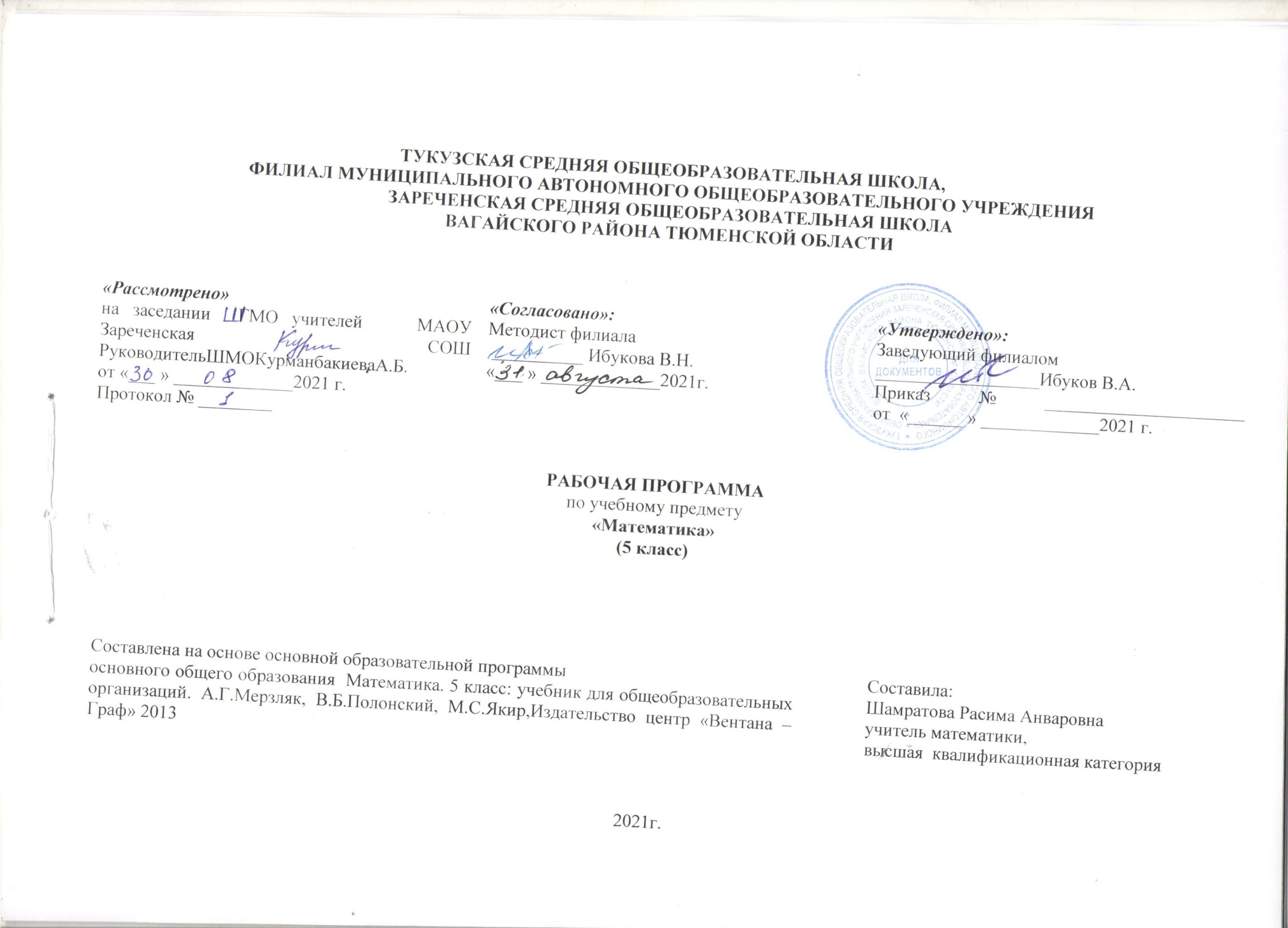 1.  ПЛАНИРУЕМЫЕ   РЕЗУЛЬТАТЫ ОСВОЕНИЯ СОДЕРЖАНИЯ КУРСА МАТЕМАТИКИ В 5КЛАССЕИзучение математики способствует формированию у учащихся личностных, метапредметныхипредметных результатов обучения, соответствующих требованиям федерального государственного образовательного стандарта основного общего образования.Личностные результаты:Выражают положительное отношение к процессу познания; адекватно оценивают свою учебную деятельность; применяют правила делового сотрудничества.Принимают и осваивают социальную роль обучающегося; проявляют мотивы учебной деятельности; понимают личностный смысл учения; оценивают свою учебную деятельность.Воспитание российской гражданской идентичности: патриотизма, уважения к Отечеству, осознания вклада отечественных учёных в развитие мировой науки.Ответственное отношение к учению, готовность и способность обучающихся к саморазвитию и самообразованию на основе мотивации к обучению и познанию.Осознанный выбор и построение дальнейшей индивидуальной траектории образования на базе ориентировки в мире профессий и профессиональных предпочтений с учётом устойчивых познавательных интересов, а также на основе формирования уважительного отношения к труду, развитие опыта участия в социально значимом трудеУмение контролировать процесс и результат учебной и математической деятельности.Проявляют  критичность мышления, инициативу, находчивость, активность при решении математических задач.Метапредметные результаты: Самостоятельно определять цели своего обучения, ставить и формулировать для себя новые задачи в учёбе, развивать мотивы и интересы своей познавательной деятельности; Соотносить свои действия с планируемыми результатами, осуществлять контроль своей деятельности в процессе достижения результата, определять способы действий в рамках предложенных условий и требований, корректировать свои действия в соответствии с изменяющейся ситуацией; Определять понятия, создавать обобщения, устанавливать аналогии, классифицировать, самостоятельно выбирать основания и критерии для классификации; Устанавливать причинно-следственные связи, строить логическое рассуждение, умозаключение (индуктивное, дедуктивное и по аналогии) и делать выводы;Развитие компетентности в области использования информационно-коммуникационных технологий;Первоначальные представления об идеях и о методах математики как об универсальном языке науки и техники, о средстве моделирования явлений и процессов; Видеть математическую задачу в контексте проблемной ситуации в других дисциплинах, в окружающей жизни; Находить в различных источниках информацию, необходимую для решения математических проблем, и представлять её в понятной форме, принимать решение в условиях неполной или избыточной, точной или вероятностной информации; Понимать и использовать математические средства наглядности (графики, таблицы, схемы и др.) Для иллюстрации, интерпретации, аргументации; Выдвигать гипотезы при решении задачи, понимать необходимость их проверки;Понимание сущности алгоритмических предписаний и умение действовать в соответствии с предложенным алгоритмом.Предметные результаты:Осознание значения математики для повседневной жизни человека.Представление о математической науке как сфере математической деятельности, об этапах её развития, о её значимости для развития цивилизации. Развитие умений работать с учебным математическим текстом (анализировать, извлекать необходимую информацию), точно и грамотно выражать свои мысли с применением математической терминологии и символики, проводить классификации, логические обоснования.Владение базовым понятийным аппаратом по основным разделам содержания.Практически значимые математические умения и навыки, их применение к решению математических и нематематических задач, предполагающее умения:выполнять вычисления с натуральными числами, обыкновенными и десятичными дробями, положительными и отрицательными числами;решать текстовые задачи арифметическим способом и с помощью составления и решения уравнений;изображать фигуры на плоскости;использовать геометрический «язык» для описания предметов окружающего мира;измерять длины отрезков, величины углов, вычислять площади и объёмы фигур;распознавать и изображать равные и симметричные фигуры;проводить несложные практические вычисления с процентами, использовать прикидку и оценку; выполнять необходимые измерения;использовать буквенную символику для записи общих утверждений, формул, выражений, уравнений;строить на координатной плоскости точки по заданным координатам, определять координаты точек;читать и использовать информацию, представленную в виде таблицы, диаграммы (столбчатой или круговой), в графическом виде;решать простейшие комбинаторные задачи перебором возможных вариантов.2. Содержание курса математики 5  классов.АРИФМЕТИКА Натуральные числа  Ряд натуральных чисел. Десятичная запись натуральных чисел. Десятичная система счисления. Римская нумерация Округление натуральных чисел. Координатный луч. Сравнение натуральных чисел. Сложение и вычитание натуральных чисел. Свойства сложения. Умножение и деление натуральных чисел.порядок действий в них Свойства умножения. Деление с остатком. Степень числа с натуральным показателем. Делители и кратные натурального числа. Наибольший общий делитель. Наименьшее общее кратное. Признаки делимости на 2, на 3, на 5, на 9, на 10.Простые и составные числа. Разложение чисел на простые множители.Решение текстовых задач арифметическими способами. 	Дроби Обыкновенная дробь. Основное свойство дроби. Нахождение дроби от числа. Нахождение числа по значению его дроби. Правильные и неправильные дроби. Смешанные числа. Сравнение обыкновенных дробей и смешанных чисел. Арифметические действия с обыкновенными дробями и смешанными числами.  Десятичные дроби. Сравнение и округление десятичных дробей. Арифметические действия с десятичными дробями. Прикидки результатов вычислений.  Представление десятичной дроби в виде обыкновенной дроби и обыкновенной в виде десятичной. Бесконечно периодические десятичные дроби. Десятичное приближение обыкновенной дроби.Отношение. Процентное отношение двух чисел. Деление числа в данном отношении. Масштаб.Пропорция. Основное свойство пропорции. Прямая и обратная пропорциональные зависимости. Проценты. Нахождение процентов от числа. Нахождение числа по его процентам.Решение текстовых задач арифметическим способом. Математические модели реальных ситуаций (подготовка учащихся к решению задач алгебраическим методом). Рациональные числаПоложительные, отрицательные числа и число нуль.Противоположные числа. Модуль числа.Целые числа. Рациональные числа. Сравнение рациональных чисел. Арифметических действия с рациональными числами. Свойства сложения и умножения рациональных чисел.Координатная прямая. Координатная плоскость. Величины. Зависимости между величинамиЕдиницы длины, площади, объема, массы, времени, скорости. Размеры объектов окружающего нас мира (от элементарных частиц до Вселенной), длительность процессов в окружающем нас мире. Примеры зависимостей между величинами. Представление зависимости между величинами в виде формул. Вычисления по формулам.ЧИСЛОВЫЕ И БУКВЕННЫЕ ВЫРАЖЕНИЯ. Числовые выражения. Значение числового выражения. Порядок действий в числовых выражениях. Буквенные выражения (выражения с переменными). Раскрытие скобок. Упрощение выражений (простейшие случаи приведения подобных слагаемых). Формулы.Уравнение. Корень уравнения. Основные свойства уравнений. Решение уравнений методом отыскания неизвестного компонента действия (простейшие случаи). Решение текстовых задач с помощью уравнений.ЭЛЕМЕНТЫ СТАТИСТИКИ, ВЕРОЯТНОСТЬ. КОМБИНАТОРНЫЕ ЗАДАЧИПредставление данных в виде таблиц, круговых и столбчатых диаграмм, графиков.Среднее арифметическое. Среднее значение величины.Случайное событие. Достоверное и невозможное события. Вероятность случайного события. Решение комбинаторных задач.ГЕОМЕТРИЧЕСКИЕ ФИГУРЫ. ИЗМЕРЕНИЕ ГЕОМЕТРИЧЕСКИХ ФИГУР Отрезок. Построение отрезка. Длина отрезка, ломаной. Измерение длины отрезка, построение отрезка заданной длины. Периметр многоугольника. Точка, прямая и плоскость. Расстояние. Луч. Ломаная. Прямоугольник. Угол. Виды углов. Градусная мера угла. Измерение и построение углов с помощью транспортира.Прямоугольник. Квадрат. Треугольник. Виды треугольников. Сумма углов треугольника. Окружность и круг. Длина окружности. Число πРавенство фигур. Понятие и свойство площади. Площадь круга. Ось симметрии фигуры.Наглядные представления о пространственных фигурах: куб, прямоугольный параллелепипед, пирамида, цилиндр, конус, шар, сфера.примеры разверток многогранников, цилиндра, конуса. Понятие и свойства объёма. Объём прямоугольного параллелепипеда и куба.Взаимное расположение двух прямых. Перпендикулярные прямые. Параллельные прямые.Осевая и центральная симметрия.МАТЕМАТИКА В  ИСТОРИЧЕСКОМ РАЗВИТИИРимская система счисления. Позиционные системы счисления. Обозначение цифр в Древней Руси. Старинные меры длины. Введение метра как единицы длины. Метрическая система мер в России, в Европе. История формирования математических символов. Дроби в Вавилоне, Египте, Риме, на Руси. Открытие десятичных дробей. Мир простых чисел. Золотое сечение. Число нуль. Появление отрицательных чисел. Л. Ф.Магницкий.П.Л.Чебышев. А.Н.Колмогоров.3.Тематическое планирование, в том числе с учетом рабочей программы воспитания с указанием количества часов, отводимых на освоение каждой темы.Номер урока                                                      Тема урокаКолич. часов     дата     дата     датаНомер урока                                                      Тема урокаКолич. часовпланпланфакт1 Ряд натуральных чисел.11.09.2Ряд натуральных чисел. (РПВ) Урок-путешествие.102.09.3 Цифры. Десятичная запись натуральных чисел.103.09.4Цифры. Десятичная запись натуральных чисел.16.09.5Цифры. Десятичная запись натуральных чисел.17.09.6 Отрезок. Длина отрезка.18.09.7Отрезок. Длина отрезка.19.09.8Отрезок. Длина отрезка.110.09.9Отрезок. Длина отрезка.113.09.10 Плоскость. Прямая. Луч.114.09.11Плоскость. Прямая. Луч.115.09.12Плоскость. Прямая. Луч.116.09.13 Шкала. Координатный луч.117.09.14Шкала. Координатный луч.120.09.15Шкала. Координатный луч.121.09.16 Сравнение натуральных чисел. (РПВ) Урок-беседа. 122.09.17Сравнение натуральных чисел.123.09.18Сравнение натуральных чисел.124.09.19 Повторение и систематизация учебного материала о натуральных числах.127.09.20 Контрольная работа № 1   «Натуральные числа»128.09.21 Сложение натуральных чисел. Свойства сложения.129.09.22Сложение натуральных чисел. Свойства сложения.130.09.23Сложение натуральных чисел. Свойства сложения.101.10.24Сложение натуральных чисел. Свойства сложения.104.10.25 Вычитание натуральных чисел.105.10.26Вычитание натуральных чисел.106.10.27Вычитание натуральных чисел.107.10.28Вычитание натуральных чисел.108.10.29Вычитание натуральных чисел.  (РПВ) Урок – практикум.111.10.30 Числовые и буквенные выражения. Формулы.112.10.31Числовые и буквенные выражения. Формулы.113.10.32Числовые и буквенные выражения. Формулы. (РПВ) Мультимедийная презентация114.10.33 Контрольная работа № 2 / «Сложение  и  вычитание натуральных чисел»115.10.34 Уравнение.118.10.35Уравнение. 119.10.36Уравнение.120.10.37 Угол. Обозначение углов.  (РПВ) Презентация.121.10.38Угол. Обозначение углов.122.10.39Виды углов. Измерение углов.125.10.40Виды углов. Измерение углов.126.10.41Виды углов. Измерение углов.127.10.42Виды углов. Измерение углов.18.11.43Виды углов. Измерение углов. (РПВ) Интегрированный урок математика-технология19.11.44 Многоугольники. Равные фигуры.110.11.45Многоугольники. Равные фигуры.111.11.46 Треугольник и его виды.112.11.47Треугольник и его виды.115.11.48Треугольник и его виды. (РПВ) Предметный кроссворд.116.11.49 Прямоугольник. Ось симметрии фигуры.117.11.50Прямоугольник. Ось симметрии фигуры.118.11.51Прямоугольник. Ось симметрии фигуры.119.11.52 Повторение и систематизация учебного материала 122.11.53 Контрольная работа № 3 /  "Уравнение. Угол. Многоугольники"123.11.54 Умножение. Переместительное свойство умножения.124.11.55Умножение. Переместительное свойство умножения.125.11.56Умножение. Переместительное свойство умножения.126.11.57Умножение. Переместительное свойство умножения.129.11.58 Сочетательное и распределительное свойства умножения.130.11.59Сочетательное и распределительное свойства умножения.11.12.60Сочетательное и распределительное свойства умножения. (РПВ) Программа-тренажер.12.12.61 Деление.13.12.62Деление.16.12.63Деление.17.12.64Деление.18.12.65Деление.19.12.66Деление.110.12.67Деление. (РПВ) Программа-тренажер.113.12.68 Деление с остатком.114.12.69Деление с остатком.115.12.70Деление с остатком.116.12.71 Степень числа.117.12.72Степень числа. (РПВ) Программа-тренажер.120.12.73 Контрольная работа № 4  Тема «Умножение и деление натуральных чисел. Свойства умножения»121.12.74 Площадь. Площадь прямоугольника.122.12.75Площадь. Площадь прямоугольника .123.12.76Площадь. Площадь прямоугольника .124.12.77Площадь. Площадь прямоугольника . (РПВ) Урок – практикум.127.12.78 Прямоугольный параллелепипед. Пирамида.128.12.79Прямоугольный параллелепипед. Пирамида.129.12.80Прямоугольный параллелепипед. Пирамида.130.12.81Объем прямоугольного параллелепипеда.117.01.82Объем прямоугольного параллелепипеда.118.01.83Объем прямоугольного параллелепипеда.119.01.84Объем прямоугольного параллелепипеда. (РПВ) Урок - практикум.120.01.85 Комбинаторные задачи.121.01.86Комбинаторные задачи.124.01.87Комбинаторные задачи.125.01.88 Повторение и систематизация учебного материала.126.01.89Повторение и систематизация учебного материала. (РПВ) Презентация.127.01.90 Контрольная работа № 5 /    «Площадь прямоугольника. Объём  параллелепипеда»128.01.91 Понятие обыкновенной дроби.  (РПВ) Презентация.131.01.92Понятие обыкновенной дроби.101.02.93Понятие обыкновенной дроби.12.02.94Понятие обыкновенной дроби.13.02.95Понятие обыкновенной дроби.14.02.96 Правильные и неправильные дроби. Сравнение дробей.17.02.97Правильные и неправильные дроби. Сравнение дробей.18.02.98Правильные и неправильные дроби. Сравнение дробей. (РПВ) Кроссворд.19.02.99 Сложение и вычитание дробей с одинаковыми знаменателями.110.02.100Сложение и вычитание дробей с одинаковыми знаменателями.111.02.101 Дроби и деление натуральных чисел 114.02.102Смешанные числа.115.02.103Смешанные числа.116.02.104Смешанные числа.117.02.105Смешанные числа.118.02.106Смешанные числа.121.02.107 Повторение и систематизация учебного материала.  (РПВ) Учебная презентация.122.02.108 Контрольная работа № 6 /  «Обыкновенные дроби»123.02.109 Представление о десятичных дробях.124.02.110Представление о десятичных дробях.125.02.111Представление о десятичных дробях.128.02.112Представление о десятичных дробях. (РПВ) Урок-беседа.101.03.113 Сравнение десятичных дробей. 12.03.114Сравнение десятичных дробей.13.03.115Сравнение десятичных дробей.14.03.116Округление чисел. Прикидки.17.03.118Округление чисел. Прикидки.19.03.119Округление чисел. Прикидки.110.03.119 Сложение и вычитание десятичных дробей.111.03.120Сложение и вычитание десятичных дробей.114.03.121Сложение и вычитание десятичных дробей.115.03.122Сложение и вычитание десятичных дробей.116.03.123Сложение и вычитание десятичных дробей.117.03.124Сложение и вычитание десятичных дробей.  (РПВ) Групповая работа.118.03.125 Контрольная работа № 7 /  «Десятичные дроби. Сравнение, округление, сложение и вычитание десятичных дробей»121.03.126Умножение десятичных дробей.122.03.127Умножение десятичных дробей.123.03.128Умножение десятичных дробей.124.03.129Умножение десятичных дробей.125.03.130Умножение десятичных дробей.104.04.131Умножение десятичных дробей.15.04.132 Умножение десятичных дробей.  (РПВ) Тест.16.04.133 Деление десятичных дробей.17.04.134Деление десятичных дробей.18.04.135Деление десятичных дробей.111.04.136Деление десятичных дробей.112.04.137Деление десятичных дробей.113.04.138Деление десятичных дробей.115.04.139Деление десятичных дробей.118.04.140Деление десятичных дробей.119.04.141Деление десятичных дробей.120.04.142 Контрольная работа № 8 /    «Умножение  и  деление десятичных дробей»121.04.143 Среднее арифметическое. Среднее значение величины.122.04.144Среднее арифметическое. Среднее значение величины.125.04.145Среднее арифметическое. Среднее значение величины.126.04.146Проценты. Нахождения процентов от числа.127.04.147Проценты. Нахождения процентов от числа.128.04.148Проценты. Нахождения процентов от числа.129.04.149Проценты. Нахождения процентов от числа.  (РПВ) Интегрированный урок математика-технология12.05.150Нахождение числа по его процентам.13.05.151Нахождение числа по его процентам.14.05.152Нахождение числа по его процентам.15.05.153Нахождение числа по его процентам.16.05.154Повторение и систематизация учебного материала.19.05.155Повторение и систематизация учебного материала.110.05.156 Контрольная работа № 9 /   «Среднее арифметическое. Проценты»111.05.157Натуральные числа и шкалы112.05.158Сложение  и вычитание натуральных чисел113.05.159Умножение  и деление натуральных чисел116.05.160Площади  и объемы117.05.161Площади и объемы118.05.162Обыкновенные дроби119.05.163Сложение и вычитание обыкновенных дробей и смешанных чисел120.05.164Сложение и вычитание обыкновенных дробей и смешанных чисел.  (РПВ) Урок-экскурсия.123.05.165Сложение и вычитание десятичных дробей124.05.166Умножение  и деление десятичных дробей125.05.167Проценты.126.05.168Итоговая контрольная работа № 10127.05.169Работа над проектом «Что мы узнали по математике в 5 классе»130.05.170Итоговый урок по курсу 5 класса. 131.05.